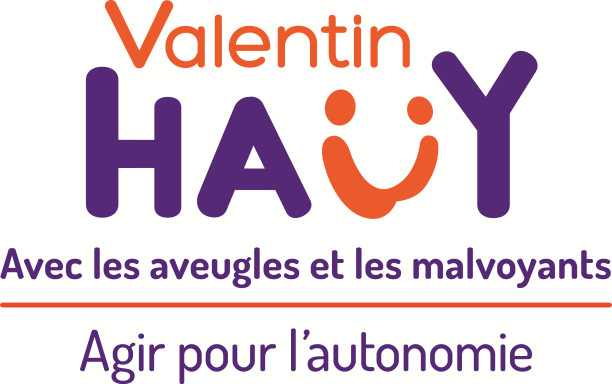 CONCOURS "LE POINÇON MAGIQUE  2024"REGLEMENTL’ASSOCIATION VALENTIN HAÜY (AVH), ayant son siège social au 5 rue Duroc - Paris 7e, organise comme chaque année le concours "Le Poinçon Magique" dans le but de favoriser et de promouvoir la connaissance du braille, écriture indispensable aux aveugles.Le concours se déroulera au sein des divers comités départementaux et locaux ou autres centres d’examens le :mercredi 20 mars 2024ARTICLE 1 - AIRE GÉOGRAPHIQUE DU CONCOURSCe concours gratuit est organisé en France métropolitaine, dans les départements d’Outre-Mer et dans les territoires ultramarins.ARTICLE 2 - ÉPREUVE DU CONCOURSLe concours se déroulera sous la forme d’une dictée en braille intégral ou abrégé. Les sujets du concours seront exclusivement choisis par la « coordination des comités » de l’A.V.H.ARTICLE 3 – COMITÉS VALENTIN HAÜY OU CENTRES D’EXAMENS ORGANISATEURSChaque comité Valentin Haüy ou tout autre centre organisateur qui participera à l’organisation de ce concours devra compléter un bulletin de participation qui sera retourné à la « coordination des comités » au plus tard le vendredi 16 février 2024 (Annexe V).ARTICLE 4 – PARTICIPANTSPeuvent participer à ce concours les non et malvoyants ainsi que les voyants, sans condition d'appartenance à une association quelconque.Ne peuvent être gagnants que les candidats ayant obtenu au moins la moyenne même s’ils sont classés dans les trois premiers. Dans le cas où il n’y a pas trois candidats primés dans une catégorie, les prix non attribués restent à l’AVH.Les gagnants en 2022 et 2023 peuvent participer au concours mais ne peuvent pas être primés en 2024 quel que soit le niveau d’inscription sur ces trois années consécutives, exception faite pour un candidat inscrit dans la catégorie « junior intégral » en 2022 ou 2023 et se présentant dans la catégorie « junior abrégé » en 2024. (cf. article 5).Les organisateurs du concours ne sont pas autorisés à concourir.Les membres et les salariés de l’AVH peuvent participer au concours mais ne peuvent être primés.La participation au concours emporte l’acceptation pleine et entière de l’intégralité du règlement. Aussi, tout participant contrevenant à l’un ou plusieurs des articles du présent règlement ne sera pas admis à participer au concours et ne pourra se faire remettre la dotation qu’il aurait éventuellement pu gagner.ARTICLE 5 – NIVEAUX Les textes sont adaptés aux différents niveaux :NIVEAU 1 (Braille intégral junior) :scolaires, non-voyants ou malvoyants, jusqu’au niveau de la classe de 3e (fin de collège)NIVEAU 2 (Braille abrégé junior) :scolaires, non-voyants ou malvoyants, jusqu’au niveau de la classe de 3e (fin de collège)NIVEAU 3 (Braille intégral adulte) :pour toute personne non-voyante, malvoyante ou voyante ne pouvant s’inscrire en niveau 1NIVEAU 4 (Braille abrégé adulte) :pour toute personne non-voyante, malvoyante ou voyante ne pouvant s’inscrire en niveau 2.Il y a un texte pour le niveau junior et un pour le niveau adulte. Pour un même niveau, les candidats écriront, selon leur choix fait lors de l’inscription au concours, en braille intégral ou en braille abrégé. En plus de la dictée, il y aura 3 questions subsidiaires, identiques pour tous les niveaux, pour départager d’éventuels ex-aequo.ARTICLE 6 - CODE BRAILLE UTILISÉLe braille sera corrigé conformément au Code Braille Français Uniformisé pour la transcription des textes imprimés (CBFU, 2e édition septembre 2008), comme le stipule l’arrêté du 6 février 2014 (NOR : AFSA1430057A) relatif aux normes ayant trait à la présentation et aux différentes codifications du braille utilisées en France, paru dans le BO du ministère de la Santé n° 2 de mars 2014.ARTICLE 7 - DATELe concours aura lieu le mercredi 20 mars 2024. L’heure est laissée à la discrétion du comité ou du centre organisateur.ARTICLE 8 – MODALITÉS D’INSCRIPTIONLes candidats peuvent s’inscrire par courrier, par téléphone ou par mail directement au sein du comité départemental ou local AVH de leur choix (Annexe III) ou auprès d’un centre d’examen organisateur tel que défini dans l’article 9.La date limite d’inscription des candidats auprès des comités et centres organisateurs est fixée au vendredi 23 février 2024.ARTICLE 9 - LIEUX Les épreuves se dérouleront dans des centres choisis par les comités de l’association Valentin Haüy ou par la coordination des comités. Il est vivement conseillé de privilégier les établissements d'enseignement pour déficients visuels.Afin de faciliter l’accès du plus grand nombre de participants à ce concours, l’ouverture de centres, même de petite taille, devra être facilitée.ARTICLE 10 - DURÉE DE LA DICTÉE L'épreuve aura une durée de 45 minutes environ : dictée et relecture + questions subsidiaires.Les comités disposeront de la plus grande liberté d’appréciation sur la durée. Ne pas refuser d’accorder quelques minutes supplémentaires en cas d’incidents fortuits.ARTICLE 11 - MATÉRIELS D'ÉCRITURE AUTORISÉSLe matériel suivant est autorisé : tablette braille et poinçon, machine à écrire mécanique en braille.ARTICLE 12 - SUPPORT PAPIERLe papier utilisé devra être d'une masse minimum de 120 grammes et fourni par les comités. Le texte devra être écrit sur une seule face.ARTICLE 13 - IDENTIFICATION OBLIGATOIRE DES COPIESLes copies devront être identifiées en braille et en noir, par les mentions suivantes : madame ou monsieur, nom, prénom, braille intégral ou abrégé, junior ou adulte, centre d’examen.À la fin de l’épreuve, chaque copie doit être accompagnée du bulletin individuel d’inscription dûment rempli (Annexe IV).ARTICLE 14 - CORRECTIONSLe barème des corrections est disponible à l’annexe II.Pour des raisons d’équité et d’uniformité des corrections, toutes les copies seront corrigées par la « coordination des comités » de l’AVH. Des listes par niveau (braille intégral junior ou adulte ou braille abrégé junior ou adulte) seront établies. Les participants seront classés par ordre décroissant des points.Les participants ont pris connaissance et accepté le fait que les copies soumises à correction ne leur seront pas communiquées après correction.ARTICLE 15 – LES ENVOISAprès l’épreuve et, au plus tard le lundi 25 mars 2024, les documents (dictées non corrigées et bulletins individuels d’inscription) doivent être adressés par courrier à :				Association Valentin Haüy				Coordination des comités – Poinçon Magique				5 rue Duroc 				75343 PARIS cedex 07Après correction des épreuves (par le siège), les listes des résultats vous seront expédiées au plus tard le vendredi 14 juin 2024.ARTICLE 16 – JURYUn représentant de la « coordination des comités » de l’AVH désignera les membres du jury qu’il présidera.ARTICLE 17 - CLASSEMENT DES PARTICIPANTSAu siège social, le jury se réunira dès réception de l’ensemble des résultats et procédera au classement final des participants. Un tirage au sort départagera les ex æquo si besoin est. La décision du jury est sans appel.ARTICLE 18 - PROCLAMATION DES RÉSULTATSLa proclamation des résultats sera communiquée par la « coordination des comités » aux différents comités et autres centres organisateurs par mail ou par courrier. Le règlement des prix attribués se fera sous la forme d’un virement bancaire ou d’un chèque libellé au nom des lauréats. Les chèques et ou avis de virement seront envoyés aux présidents des comités départementaux ou aux responsables des centres organisateurs par courrier en recommandé avec AR. Les lots de consolation seront également adressés aux présidents des comités départementaux ou aux responsables des centres organisateurs par colis postal pour distribution aux intéressés par leurs soins.Liberté est donnée à chaque comité ou centre organisateur d’organiser ou non une réception pour la remise des prix et des lots de consolation.ARTICLE 19 - AFFECTATION DES PRIX Les meilleures copies de chaque niveau, au plan national, se verront attribuer un prix suivant le tableau des récompenses ci-après.Des lots complémentaires peuvent être attribués par les comités.Les prix attribués ne pourront faire l’objet d’aucune contestation de la part des gagnants. Les prix attribués sont incessibles, intransmissibles.Les participants reconnaissent avoir pris connaissance du présent règlement et en accepter les clauses.ARTICLE 20 - DÉPÔT ET CONSULTATION DU RÈGLEMENTLa participation au concours implique l’acceptation entière et sans réserve du présent règlement dans son intégralité, tel que déposé à la SAS DELE LATA – CDJA, Office de Commissaires de Justice à la résidence de Paris, 39, rue de Liège 75008 PARISLe présent règlement est disponible gratuitement et dans son intégralité dans les différents centres pendant toute la durée du concours.Une copie du présent règlement sera également adressée gratuitement par courrier postal à toute personne, sur simple demande écrite de sa part mentionnant ses coordonnées complètes (nom, prénom, adresse postale), adressée jusqu’au 3 mars 2024 (cachet de la poste faisant foi), à :Association Valentin Haüy – Coordination des comités – Poinçon Magique - 5 rue Duroc - 75343 PARIS cedex 07.Les frais d’affranchissement liés à la demande de règlement seront remboursés, dans la limite du tarif national en vigueur (base 20 g), sur simple demande écrite à cet effet accompagnant la demande de règlement. Une seule demande de copie de règlement sera remboursée par foyer (même nom, même adresse postale).ARTICLE 21 – MODIFICATION DU CONCOURS ET DU RÈGLEMENTL’AVH se réserve le droit d’annuler, de reporter, de prolonger ou d’écourter le concours, ainsi que de modifier tout ou partie des conditions d’accès et/ou des modalités de mise en œuvre du concours, si les circonstances l’y obligent sans avoir à justifier de cette décision et sans que sa responsabilité puisse être engagée en aucune manière de ce fait.Toute modification du règlement donnera lieu à un nouveau dépôt auprès de l’huissier de justice cité à l’article 20 ci-dessus et entrera en vigueur à compter dudit dépôt. L’AVH s’engage à en informer les participants par tout moyen. Tout participant sera alors réputé avoir accepté cette modification du simple fait de sa participation au concours à compter de la date d'entrée en vigueur de ladite modification.ARTICLE 22 - LITIGE ET LOI APPLICABLELe présent règlement est soumis à la loi française. Les participants sont donc soumis à la réglementation française applicable aux jeux concours.En cas de contestation ou de réclamation, pour quelque raison que ce soit, les demandes devront être transmises par écrit à la « coordination des comités » de l’AVH dans un délai de trois mois après la clôture du concours (cachet de la poste faisant foi).Tout litige né à l’occasion du présent concours et qui ne pourra être réglé à l’amiable en sera soumis aux tribunaux judiciaires compétents.ARTICLE 23 - RESPONSABILITÉLa responsabilité de l’AVH est strictement limitée à la délivrance des lots effectivement et valablement gagnés.L’AVH pourra annuler tout ou partie du concours s’il apparaît que des fraudes sont intervenues sous quelque forme que ce soit, dans le cadre de la participation au concours ou de la détermination des gagnants.  Elle se réserve, dans cette hypothèse, le droit de ne pas attribuer les dotations aux fraudeurs et/ou de poursuivre devant les juridictions compétentes les auteurs de ces fraudes.L’AVH ne saurait être tenue responsable d'un quelconque incident et/ou accident qui pourrait intervenir pendant la jouissance des lots attribués et/ou du fait de leur utilisation impropre par les gagnants.ARTICLE 24 - DONNÉES PERSONNELLESDans le cadre de ce concours, le traitement est mis en œuvre par l’AVH.Vos données (nom, prénom, adresse mail, …) sont collectées sur la base de votre consentement dans le but d’organiser le concours. A défaut, votre participation ne pourra pas être retenue.  Les données recueillies dans le cadre de ce concours peuvent être conservées pendant une durée maximale de 1 an. Les données relatives aux dossiers perdants seront purgées à la fin du concours. Conformément à la règlementation applicable, vous pouvez demander l’accès, la rectification ou l’effacement de vos données. Vous disposez également d’un droit d’opposition, de limitation et de portabilité de vos données. La collecte et le traitement de celles-ci étant fondées sur votre consentement, vous êtes informés que vous avez la possibilité de le retirer à tout moment.Vous pouvez exercer l’ensemble de ces droits en vous adressant par courrier postal à Association Valentin Haüy – DPO - 5 rue Duroc – 75343 Paris CEDEX 07 ou par mail : dpo@avh.asso.frVous êtes également informés que vous pouvez faire valoir vos droits auprès de la CNIL au sujet du traitement de vos données par l’AVH._____________________________LISTE DES PRIX1er PRIX2ème PRIX3ème PRIXJUNIOR – Braille Intégral300 €200 €100 €JUNIOR – Braille Abrégé300 €200 €100 €ADULTE – Braille Intégral300 €200 €100 €ADULTE – Braille Abrégé300 €200 €100 €